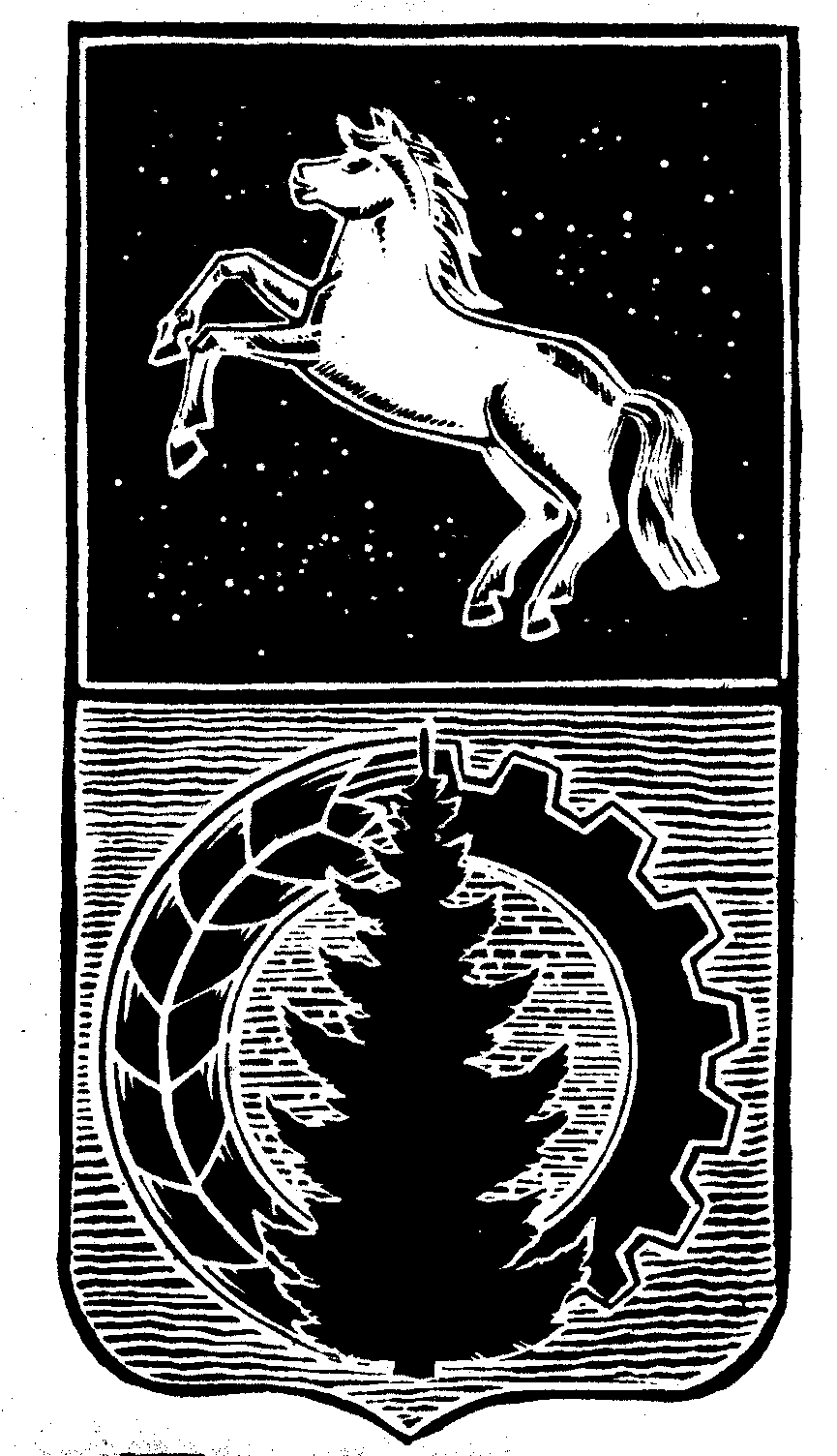 КОНТРОЛЬНО-СЧЁТНЫЙ  ОРГАНДУМЫ  АСИНОВСКОГО  РАЙОНАЗАКЛЮЧЕНИЕна проект решения Совета Батуринского сельского поселения «О внесении изменений в  решение Совета Батуринского сельского  поселения от 28.12.2018 № 69 «Об утверждении бюджета муниципального образования «Батуринское сельское поселение» на 2019 год и плановый период 2020 и 2021 годов». г. Асино							                    	                09.12.2019Контрольно-счетным органом Думы Асиновского района в соответствии со ст. 10 решения Думы Асиновского района от 16.12.2011г № 104 «Об утверждении Положения «О Контрольно-счетном органе Думы Асиновского района» рассмотрен представленный проект решения Совета Батуринского сельского поселения «О внесении изменений в  решение Совета Батуринского сельского поселения от 28.12.2018 № 69 «Об утверждении бюджета муниципального образования «Батуринское сельское поселение» на 2019 год и на плановый период 2020 и 2021 годов». Экспертиза проекта решения Совета Батуринского сельского поселения «О внесении изменений в  решение Совета Батуринского сельского поселения от 28.12.2018 № 69 «Об утверждении бюджета муниципального образования «Батуринское сельское поселение» на 2019 год  и на плановый период 2020 и 2021 годов» проведена в период 9 декабря 2019 года в соответствии со статьёй 157 Бюджетного Кодекса, статьей 9 Федерального закона от 07.02.2011 № 6-ФЗ «Об общих принципах организации и деятельности контрольно – счетных органов субъектов РФ и муниципальных образований», подпунктом 2 пункта 1 статьи 3 Положения о Контрольно-счетном органе муниципального образования «Асиновский район», утвержденного решением Думы Асиновского района от 16.12.2011 № 104, в целях определения соответствия муниципального правового акта бюджетному законодательству и на основании пункта 12. 1 плана контрольных и экспертно-аналитических мероприятий Контрольно-счетного органа Думы Асиновского района на 2019 год, утвержденного распоряжением председателя Контрольно-счетного органа Думы Асиновского района от 28.12.2018 № 95, распоряжения председателя Контрольно-счетного органа  на проведение контрольного мероприятия от 09.12.2019 № 59.Должностные лица, осуществлявшие экспертизу:Аудитор Контрольно-счётного органа Думы Асиновского района Белых Т.В.Согласно представленного проекта решения, изменятся основные параметры бюджета:Доходы бюджета увеличатся на 1 149,9 тыс. рублей и составят 20 056,2 тыс. рублей;Расходы бюджета увеличатся на 1 149,9 тыс. рублей и составят 21 225,3 тыс. рублей;Размер дефицита бюджета составит в сумме 1169,2 тыс. рублей. 1. Доходы бюджета муниципального образования - Батуринское сельское поселение на 2019 год.Изменения вносятся в доходную часть бюджета  поселения на 2019 год: в приложение 4 «Объем поступления доходов бюджета муниципального образования «Батуринское сельское поселение» на 2019 год» к решению Совета Батуринского сельского поселения от 28.12.2018 № 69 «Об утверждении бюджета муниципального образования «Батуринское сельское поселение» на 2019 год  и на плановый период 2020 и 2021 годов».Изменение структуры доходов бюджета на 2019 год приведено в таблице.							                                 Таблица 1, тыс. рублейДоходную часть бюджета предлагается увеличить на сумму 1 149,9  тыс. рублей, в том числе:1. Увеличение прочих доходов от использования имущества и прав, находящихся в государственной и муниципальной собственности, из них (плата за аренду помещений муниципального жилищного фонда) в сумме 260,0 тыс.;2.  За счет получения дополнительных иных межбюджетных трансфертов, передаваемых бюджетам сельских поселений в общей сумме 1 149,9 тыс. рублей.2. Расходы бюджета муниципального образования - Батуринское сельское поселение на 2019 год.Изменения вносятся в расходную часть бюджета на 2019 год: в приложение 5 «Ведомственная структура расходов бюджета  муниципального образования «Батуринское сельское поселение» на 2019 год», приложение 6 «Распределение бюджетных ассигнований по целевым статьям (муниципальной программы Батуринского сельского поселения и непрограммным направлениям деятельности) и видам раходов классификации расходов бюджета муниципального образования «Батуринское сельское поселение» на 2019 год» к решению Совета Батуринского сельского поселения от 28.12.2018 № 69 «Об утверждении бюджета муниципального образования «Батуринское сельское поселение» на 2019 год  и на плановый период 2020 и 2021 годов».Изменение направлений расходов в разрезе ведомственной классификации бюджета представлено в таблице 2.                                                                                                   Таблица № 2, тыс. рублейОбщая сумма расходов бюджета увеличена на 1 149,9 тыс. рублей и составит 21 225,3 тыс. рублей.  Проектом решения внесены изменения в приложение 7 «Объем межбюджетных трансфертов, получаемых из других бюджетов бюджетной системы Российской Федерации на 2019 год и плановый период 2020 и 2021 годов», увеличен объем межбюджетных трансфертов, получаемых из других бюджетов бюджетной системы РФ с 18 326,4 тыс. рублей до 19 216,3  тыс. рублей.А также, за счет увеличения межбюджетных трансфертов проектом решения внесены изменения:- в приложение 6 «Распределение бюджетных ассигнований по целевым статьям (муниципальной программы Батуринского сельского поселения и не программным направлениям деятельности) и видам расходов классификации расходов бюджета муниципального образования «Батуринское сельское поселение» на 2019 год»;- в приложение 9 «Перечень и объемы финансирования муниципальных программ на 2019 год и плановый период 2020 и 2021 годов».3. Дефицит бюджета муниципального образования - Батуринское сельское поселение на 2019 год.Дефицит бюджета муниципального образования – Батуринское сельское поселение на 2019 год останется без изменений и составит в сумме 1 169,1 тыс. рублей.По итогам рассмотрения проекта решения Совета Батуринского сельского поселения «О внесении изменений в  решение Совета Батуринского сельского поселения от 28.12.2018 № 69 «Об утверждении бюджета муниципального образования «Батуринское сельское поселение» на 2019 год, и на плановый период 2020 и 2021 годов», Контрольно-счетный орган Думы Асиновского района сообщает, что данный проект решения может быть принят в предложенной редакции.Аудитор          	_______________		                                Т.В. Белых	                                                                                                                                        (подпись)				                                      (инициалы и фамилия)Наименование статьи доходовУтверждено на 2019 годПроект решенияРезультат (+,-)Налоговые и неналоговые доходы:1 749,02 009,0+ 260,0Безвозмездные поступления18 326,419 216,3+ 889,9Всего доходов:16 605,918 906,3+ 1 149,9КодНаименование раздела расходовУтверждено на 2019 годПроект решенияРезультат (+,-)0100Общегосударственные расходы5 114,15 213,6+ 99,50300Национальная безопасность и правоохранительная деятельность254,0214,0- 40,00400Национальная экономика3 998,63 902,4- 96,20500Жилищно-коммунальное хозяйство8 753,09 142,0+ 389,00100Социальная политика1 595,12 392,6+ 797,5Всего расходов:Всего расходов:20 075,421 225,3+ 1 149,9